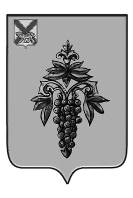 АДМИНИСТРАЦИЯ ЧУГУЕВСКОГО МУНИЦИПАЛЬНОГО РАЙОНАПРИМОРСКОГО КРАЯПОСТАНОВЛЕНИЕ16 января 2020                                              с. Чугуевка                                           № 16-НПАОб утверждении Порядка принятия решений о признании безнадежной к взысканию задолженности по платежам в бюджет Чугуевского муниципального округаВ соответствии с Бюджетным кодексом Российской Федерации, Федеральным законом от 06.10.2003  № 131-ФЗ «Об общих принципах организации местного самоуправления в Российской Федерации», руководствуясь Постановлением Правительства Российской Федерации от 06.05.2016 № 393 «Об общих требованиях к порядку принятия решений о признании безнадежной к взысканию задолженности по платежам в бюджеты бюджетной системы Российской Федерации», статьей 32 Устава Чугуевского муниципального района, администрация Чугуевского муниципального районаПОСТАНОВЛЯЕТ:1. Утвердить Порядок принятия решений о признании безнадежной к взысканию задолженности по платежам в бюджет Чугуевского муниципального округа (приложение № 1).2. Создать комиссию по поступлению и выбытию активов при администрации Чугуевского муниципального района и утвердить ее состав (приложение № 2).3. Признать утратившим силу постановление администрации Чугуевского муниципального района от 23.08.2016 № 366 - НПА «Об утверждении порядка принятия решений о признании безнадежной к взысканию  задолженности по платежам в бюджет Чугуевского муниципального района».4. Настоящее постановление опубликовать в районной газете «Наше время» и разместить на официальном сайте Чугуевского муниципального района.5. Настоящее постановление вступает в силу со дня его официального опубликования.Глава Чугуевского муниципального района,глава администрации                                                                                 Р.Ю. Деменев Приложение № 1                                                                                УТВЕРЖДЕН                                                                                постановлением администрации Чугуевского муниципального района                                                                                 от «16»января  2020 г. № __16-нпа           ПОРЯДОКпринятия решений о признании безнадежной к взысканию задолженности по платежам в бюджет Чугуевского муниципального округа1. Общие положения1.1. Настоящий Порядок принятия решений о признании безнадежной к взысканию задолженности по платежам в бюджет Чугуевского муниципального округа (далее - Порядок), разработан в соответствии с Бюджетным кодексом Российской Федерации, Гражданским кодексом Российской Федерации.1.2. Порядок определяет правила и условия принятия решения о признании безнадежной к взысканию задолженности по платежам в бюджет Чугуевского муниципального округа.1.3. Инициатором принятия решений о признании безнадежной к взысканию задолженности по платежам в бюджет Чугуевского муниципального округа являются администраторы доходов бюджета Чугуевского муниципального округа. 1.4. Безнадежной к взысканию признается задолженность по неналоговым доходам бюджета Чугуевского муниципального округа, администраторами которых являются органы администрации Чугуевского муниципального района, муниципальные казенные учреждения Чугуевского муниципального района.2. Основания для принятия решения о признании безнадежной к взысканию задолженности по платежам в бюджет Чугуевского муниципального округа2.1. В соответствие со статьей 47.2 Бюджетного кодекса Российской Федерации, задолженность по платежам в бюджет Чугуевского муниципального округа признается безнадежной в следующих случаях:2.1.1 смерти физического лица - плательщика платежей в бюджет или объявления его умершим в порядке, установленном гражданским процессуальным законодательством Российской Федерации;2.1.2 признания банкротом индивидуального предпринимателя - плательщика платежей в бюджет в соответствии с Федеральным законом от 26.10.2002 № 127-ФЗ «О несостоятельности (банкротстве)» в части задолженности по платежам в бюджет, не погашенным по причине недостаточности имущества должника;2.1.3 ликвидации организации - плательщика платежей в бюджет в части задолженности по платежам в бюджет, не погашенным по причине недостаточности имущества организации и (или) невозможности их погашения учредителями (участниками) указанной организации в пределах и порядке, которые установлены законодательством Российской Федерации;2.1.4 принятия судом акта, в соответствии с которым администратор доходов бюджета утрачивает возможность взыскания задолженности по платежам в бюджет в связи с истечением установленного срока ее взыскания (срока исковой давности), в том числе вынесения судом определения об отказе в восстановлении пропущенного срока подачи заявления в суд о взыскании задолженности по платежам в бюджет;2.1.5 вынесения судебным приставом-исполнителем постановления об окончании исполнительного производства и о возвращении взыскателю исполнительного документа по основаниям, предусмотренным пунктами 3 и 4 части 1 статьи 46 Федерального закона от 02.10.2007 № 229-ФЗ «Об исполнительном производстве», если с даты образования задолженности по платежам в бюджет прошло более пяти лет, в следующих случаях:размер задолженности не превышает размера требований к должнику, установленного законодательством Российской Федерации о несостоятельности (банкротстве) для возбуждения производства по делу о банкротстве;судом возвращено заявление о признании плательщика платежей в бюджет банкротом или прекращено производство по делу о банкротстве в связи с отсутствием средств, достаточных для возмещения судебных расходов на проведение процедур, применяемых в деле о банкротстве.Помимо указанных случаев административные штрафы, не уплаченные  в установленный срок, признаются безнадежными к взысканию в случае истечения установленного Кодексом Российской Федерации об административных правонарушениях срока давности исполнения постановления о назначении административного наказания при отсутствии оснований для перерыва, приостановления или продления такого срока.3. Перечень документов, подтверждающих наличие оснований для принятия решений о признании безнадежной к взысканию задолженности по платежам в бюджет Чугуевского муниципального округа3.1. Для каждого случая, указанного в пункте 2.1 настоящего Порядка, устанавливается перечень документов, необходимых для принятия решения о признании задолженности по платежам в бюджет муниципального округа безнадежной к взысканию, обязательному включению в него подлежат:а) выписка из отчетности администратора доходов бюджета об учитываемых суммах задолженности по уплате платежей в бюджет;б) справка администратора доходов бюджета о принятых мерах по обеспечению взыскания задолженности по платежам в бюджет;в) документы, подтверждающие случаи признания безнадежной к взысканию задолженности по платежам в бюджет, в том числе:документ, свидетельствующий о смерти физического лица - плательщика платежей в бюджет или подтверждающий факт объявления его умершим;документ, содержащий сведения из Единого государственного реестра индивидуальных предпринимателей о прекращении деятельности вследствие признания банкротом индивидуального предпринимателя - плательщика платежей в бюджет, из Единого государственного реестра юридических лиц о прекращении деятельности в связи с ликвидацией организации - плательщика платежей в бюджет;судебный акт, в соответствии с которым администратор доходов бюджета утрачивает возможность взыскания задолженности по платежам в бюджет в связи с истечением установленного срока ее взыскания (срока исковой давности), в том числе определение суда об отказе в восстановлении пропущенного срока подачи в суд заявления о взыскании задолженности по платежам в бюджет;постановление судебного пристава-исполнителя об окончании исполнительного производства при возврате взыскателю исполнительного документа по основаниям, предусмотренным пунктами 3 и 4 части 1 статьи 46 Федерального закона от 02.10.2007 № 229-ФЗ «Об исполнительном производстве».4. Порядок действий комиссии по поступлению и выбытию активов, созданной при администрации Чугуевского муниципального района4.1. Решение о признании безнадежной к взысканию задолженности по платежам в бюджет Чугуевского муниципального округа принимается на основании решения специально созданной на постоянной основе комиссией по поступлению и выбытию активов при администрации Чугуевского муниципального района (далее - Комиссия).4.2. Администратор доходов бюджета Чугуевского муниципального округа направляет в Комиссию комплект документов по имеющейся задолженности с целью получения заключения о признании задолженности по платежам в бюджет Чугуевского муниципального округа безнадежной к взысканию.4.3. Члены Комиссии осуществляют проверку полученных документов на предмет их соответствия законодательству Российской Федерации, а также своевременности и полноты мер, принятых по взысканию либо обеспечению взыскания причитающихся сумм задолженности в течение 5 рабочих дней со дня получения данных документов. При необходимости члены Комиссии могут запросить дополнительно информацию и документы.4.4. Комиссия рассматривает представленные документы с целью вынесения заключения о признании задолженности по платежам в бюджет Чугуевского муниципального округа безнадежной к взысканию.По результатам рассмотрения вопроса о признании имеющейся задолженности по платежам в бюджет Чугуевского муниципального округа безнадежной к взысканию Комиссия принимает одно из следующих решений:а) признать безнадежной к взысканию и списать задолженность по платежам в бюджет Чугуевского муниципального округа;б) отказать в признании задолженности по платежам в бюджет безнадежной к взысканию.4.5. Решение о признании безнадежной к взысканию задолженности по платежам в бюджет Чугуевского муниципального округа подготавливается в течение 5 рабочих дней и оформляется актом (прилагается), содержащим следующую информацию:1) полное наименование организации (фамилия, имя, отчество физического лица);2) идентификационный номер налогоплательщика, основной государственный регистрационный номер, код причины постановки на учет налогоплательщика организации (идентификационный номер налогоплательщика физического лица);3) сведения о платеже, по которому возникла задолженность;4) код классификации доходов бюджета Чугуевского муниципального округа, по которому учитывается задолженность по платежам в бюджет Чугуевского муниципального округа, его наименование;5) сумма задолженности по платежам в бюджет Чугуевского муниципального округа;6) сумма задолженности по пеням и штрафам по соответствующим платежам в бюджет Чугуевского муниципального округа;7) дата принятия решения о признании безнадежной к взысканию задолженности по платежам в бюджет Чугуевского муниципального округа;8) подписи членов комиссии.5. Списание (восстановление) безнадежной к взысканию задолженности по платежам в бюджет Чугуевского муниципального округа Списание (восстановление) безнадежной к взысканию задолженности по платежам в бюджет Чугуевского муниципального округа в бюджетном (бухгалтерском) учете осуществляется администратором доходов бюджета Чугуевского муниципального округа на основании акта о признании безнадежной к взысканию задолженности по платежам.                                                                                       Приложение № 2                                                                                        УТВЕРЖДЕН                                                                                        постановлением администрации                                                                                        Чугуевского муниципального района                                                                                                            от «__»______2020 г. № ____-нпаСОСТАВкомиссии по поступлению и выбытию активов, созданной при администрации Чугуевского муниципального районаПриложение к Порядку принятия решений о признании безнадежной к взысканиюзадолженности по платежам в бюджет Чугуевского муниципального округаАКТ о признании безнадежной к взысканию задолженности по платежам в бюджет Чугуевского муниципального района «____»_____________ _____ год(дата принятия решения о признании безнадежной к взысканию задолженности по платежам в бюджет Чугуевского муниципального района)	В соответствии с постановлением администрации Чугуевского муниципального района от ____01.2020 №____-НПА «Об утверждении порядка принятия решений о признании безнадежной к взысканию задолженности по платежам в бюджет Чугуевского муниципального округа», признать задолженность по платежам в бюджет Чугуевского муниципального округа безнадежной к взысканию1.__________________________________________________________________________(полное наименование организации (ФИО физического лица)2. ИНН/ОГРН/КПП организации ______________________________________________или ИНН физического лица ___________________________________________________3._________________________________________________________________________(наименование платежа, по которому возникла задолженность)4. _________________________________________________________________________(код бюджетной классификации, по которому учитывается задолженность по платежам в бюджет Чугуевского муниципального района)5. _________________________________________________________________________(сумма задолженности по платежам в бюджет Чугуевского муниципального района признанная безнадежной к взысканию)6. __________________________________________________________________________(сумма задолженности по пеням и штрафам, признанная безнадежной к взысканию в бюджет Чугуевского муниципального района)Председатель комиссии:                 _______________________(подпись, ФИО)Секретарь комиссии:                      _________________________          (подпись, ФИО)Члены комиссии:                              _______________________(подпись, ФИО)                                  _______________________(подпись, ФИО)           	_______________________(подпись, ФИО)Первый заместитель главы администрации Чугуевского муниципального района, председатель комиссии;Первый заместитель главы администрации Чугуевского муниципального района, председатель комиссии;Первый заместитель главы администрации Чугуевского муниципального района, председатель комиссии;Заместитель главы администрации Чугуевского муниципального района, начальник финансового управления администрации Чугуевского муниципального района, заместитель председателя комиссии;Заместитель главы администрации Чугуевского муниципального района, начальник финансового управления администрации Чугуевского муниципального района, заместитель председателя комиссии;Заместитель главы администрации Чугуевского муниципального района, начальник финансового управления администрации Чугуевского муниципального района, заместитель председателя комиссии;Специалист отдела внутреннего муниципального финансового контроля финансового управления администрации Чугуевского муниципального района, секретарь комиссии.Специалист отдела внутреннего муниципального финансового контроля финансового управления администрации Чугуевского муниципального района, секретарь комиссии.Специалист отдела внутреннего муниципального финансового контроля финансового управления администрации Чугуевского муниципального района, секретарь комиссии.Члены комиссии:Начальник управления жизнеобеспечения администрации Чугуевского муниципального района; Начальник управления жизнеобеспечения администрации Чугуевского муниципального района; Начальник правового управления  администрации Чугуевского муниципального района;Начальник правового управления  администрации Чугуевского муниципального района;Начальник управления имущественных и земельных отношений администрации Чугуевского муниципального района;Начальник управления имущественных и земельных отношений администрации Чугуевского муниципального района;Начальник отдела бухгалтерского учета и отчетности администрации Чугуевского муниципального района.Начальник отдела бухгалтерского учета и отчетности администрации Чугуевского муниципального района.